专题八：19世纪以来的世界文学艺术一．考试说明考点要求1、知道《唐璜》、《人间喜剧》、《战争与和平》，认识其影响。2、知道凡·高和毕加索及他们的代表作。3、知道贝多芬及其主要作品，理解这些音乐作品的时代性和多样性。二．基础知识梳理（一）知道《唐璜》《人间喜剧》《战争与和平》，认识其影响。1、《唐璜》(1)文学流派：浪漫主义文学（18世纪后期至19世纪中叶）(2)作者：拜伦（“诗坛上的拿破仑”）：英国浪漫主义诗人，(3)影响：被誉为“讽刺现代社会积弊的百科全书”。2、《人间喜剧》(1)文学流派：批判现实主义文学（19世纪中叶）(2)作者：巴尔扎克：法国批判现实主义作家（自称是法国社会的“书记员”），(3)影响：被誉为“资本主义社会的百科全书。”3、《战争与和平》(1)文学流派：批判现实主义文学（19世纪中叶）(2)作者：列夫•托尔斯泰：俄国批判现实主义作家（列宁称其为“俄国革命的镜子“(3)影响：被罗曼·罗兰誉为“近代的《伊利亚特》（二）知道凡·高和毕加索及他们的代表作1、凡高（荷兰）：                                                 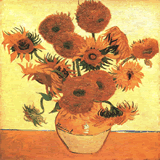 (1)美术流派：后印象派代表，(2)代表作品：《向日葵》；(3)艺术创作风格：他的作品色彩极其强烈，富有个性，充满了火一样的热情，他被称为“扑向太阳的画家”。2、毕加索（西班牙），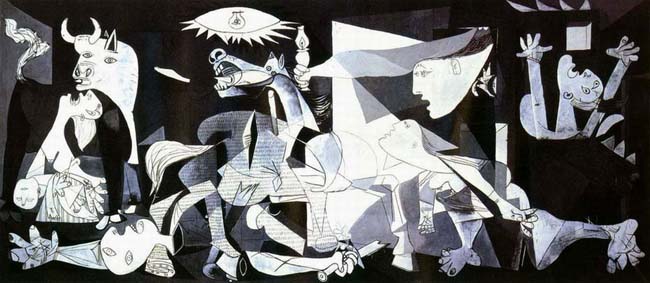 (1)美术流派：立体派画家，(2)代表作品：《格尔尼卡》（1937年德国轰炸西班牙重镇格尔尼卡，镇上的无辜居民惨遭屠杀。纳粹的这一罪行激起了国际舆论的强烈谴责。毕加索义愤填膺，随即拿起画笔，以此事件为题，画了一幅他生平最伟大的画作《格尔尼卡》预言了二次世界大战的到来。）(3)艺术创作风格：他的作品采用了夸张、变形与抽象的表现方法（三）知道贝多芬及其主要作品，理解这些音乐作品的时代性和多样性。(1)乐坛地位：德国音乐家，既将古典音乐推向新的高峰，又开创了浪漫主义音乐的先河（为两大乐派架起桥梁），被为“乐圣”(2)最大的贡献：是对交响曲的发展和创新（将声乐与器乐结合，开创了交响乐的新形式，赋予器乐反映社会重大题材的使命）；(3)代表作品：九部交响曲。如《第三（英雄）交响曲》（原为献给拿破仑而作）、《第九（合唱）交响曲》（现为欧盟盟歌）等，(4)作品风格：受其自身反封建和民主革命精神的影响，洋溢着英雄主义和乐观主义气息。三．会考真题1．贝多芬的作品洋溢着英雄主义和乐观主义气息。他曾视拿破仑为英雄，并为他谱写了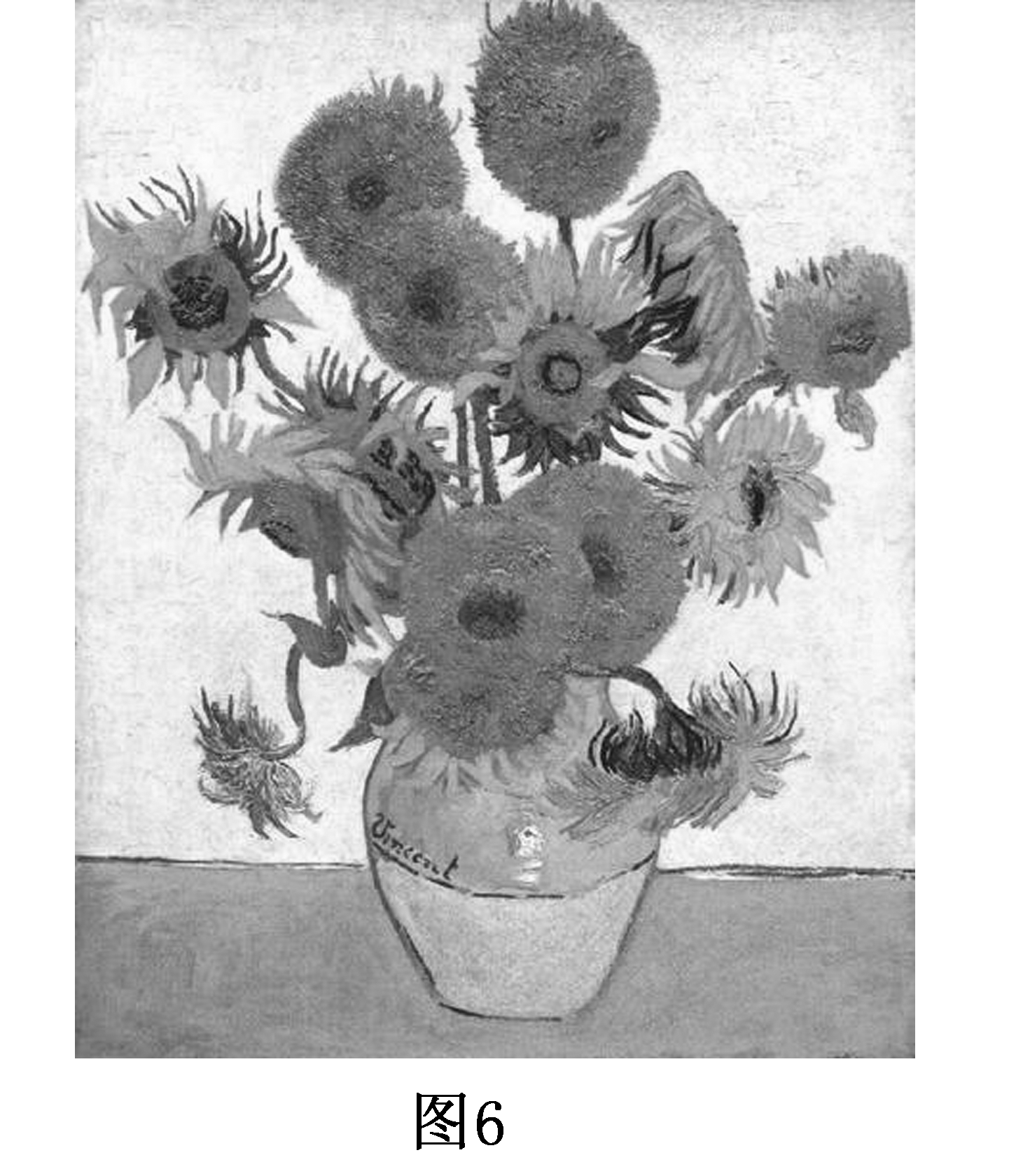     A．《命运交响曲》    B．《田园交响曲》    C．《英雄交响曲》D．《合唱交响曲》2．色彩强烈，富有个性，充满火一样的热情是图6所示作品的特点。它的作者是A．塞尚     B．莫奈   C．凡·高   D．罗丹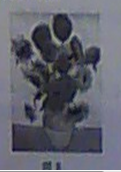 3．图8是一幅世界名画，其作者被后人誉为“扑向太阳的画家”。他是A达·芬奇   B梵·高    C 莫奈     D毕加索4，图5所示油画作品色彩强烈，充满火一样的热情。其创作者应是    A.莫奈    B.贝多芬    C凡·高    D．毕加索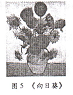 5．音乐具有时代性、多样性和民族性。把古典音乐推向新的高峰，又开创了浪漫音乐先河的音乐大师是A．舒伯特    　B．舒曼  　　C．莫扎特　 　D．贝多芬6．既把古典主义音乐发展到炉火纯青，又开创了浪漫主义音乐先河的音乐大师是    A．莫扎特    B．德彪西    C．贝多芬    D．舒伯特7. 下列文学作品中，用于浪漫主义风格的是    A．《唐璜）    B.《人间喜剧》    C．《战争与和平》D．《红与黑》8，拜伦是19世纪欧洲浪漫主义文学的代表人物之一，他在诗歌中塑造了一批“拜伦式英雄”。  其代表作是    A．《人间喜剧》B．《悲惨世界》 C．《唐璜》 D.《战争与和平》9．托尔斯泰被列宁称为“俄国革命的镜子”。他的代表作之一是A．《人间喜剧》　B．《战争与和平》　C．《唐璜》　　　D．《十日谈》10．下列批判现实主义文学作品中，被列宁称为“俄国革命的镜子”的是    A．《人间喜剧》   B．《战争与和平》	C．《红与黑》        D．《双城记》11．雨果评价巴尔扎克的作品是“一座高大而坚固的、建立在花岗岩基础上的丰碑。”其作品是    A．《红与熙》       B．《人间喜剧》     C．《战争与和平》   D．《唐璜》12．19世纪前期，揭露金钱社会的罪恶与丑陋，被誉为“社会百科全书”的著作是A．《哈姆雷特》   B．《唐璜》	C．《人间喜剧》      D．《战争与和平》13．深刻揭露金钱至上的罪恶，展示了19世纪前期法国社会生活的批判现实主义文学作品是A．《哈姆雷特》    B．《唐璜》    c．《人间喜剧》  D．《战争与和平》14．列夫·托尔斯泰描写俄国人民反抗法国侵略战争的文学作品是    A．《十日谈》    B．《唐璜》    C．《人间喜剧》  D．《战争与和平》15. 被誉为“19 世纪法国资本主义社会百科全书”的文学作品是A.《人间喜剧》B.《战争与和平》C.《西风颂》  D.《雾都孤儿》16. 19世纪前期，被誉为“资本主义社会百科全书"的作品是A．《唐璜》    B．《战争与和平》    C．《红与黑》    D．《人间喜剧》17．展示19世纪前期整个法国社会生活，被誉为“资本主义社会的百科全书”的作品是    A．《唐璜》    B．《红与黑》    c．《人间喜剧》    D．《战争与和平》18．世纪以来的世界文学艺术流派众多，异彩纷呈。下列人物与作品对应不正确的是A．巴尔扎克——《唐磺》        B．列夫• 托尔斯泰——《战争与和平》C．凡•高——《向日葵》         D．贝多芬——《英雄交响曲》19．19世纪以来的世界文学艺术流派众多，群星璀璨。下列人物与作品对应正确的是    A．拜伦——《唐璜》    B．巴尔扎克——《战争与和平》    C．毕加索——《向日葵》    D。列夫·托尔斯泰——《人间喜剧》20．某学者准备给中学生作有关19 世纪中叶批判现实主义文学的报告。下列作品与报告内容直接相关的是①《人间喜剧》   ②《第三交响曲》    ③《格尔尼卡》    ④《战争与和平》 A．①②       B．②③    C．③④     D．①④ 21．贝多芬的作品洋溢着英雄主义和乐观主义气息。他曾视拿破仑为英雄，并为他谱写了    A．《命运交响曲》    B．《田园交响曲》    C．《英雄交响曲》   D．《合唱交响曲》